Отдел образования администрации Льговского районаПРИКАЗот «30» августа 2021 года                                                    № 1-34/1Об организации инновационной деятельности в общеобразовательных организациях Льговского района в 2021-2022 учебном годуВ целях повышения качества образования в общеобразовательных организациях, внедрения и развития инновационных педагогических процессов в условиях модернизации образованияприказываю: Утвердить перечень направлений инновационной деятельности общеобразовательных организаций на 2021-2022 учебный год в соответствии с поданными заявками. (Приложение 1.)Руководителям школ принять меры по внедрению в образовательный процесс выбранного школой направления инновационной деятельности, в том числе:утвердить рабочую группу по разработке программы (проекта) инновационной деятельности;утвердить программу (проект) инновационной деятельности,осуществлять мониторинг введения и развития инновационного направления деятельности школы;результаты инновационной деятельности за 2021-2022  учебный год (разработки по теме инновационной деятельности; аналитические материалы, включающие схемы, диаграммы, таблицы, справки, фотоматериалы и т.п.) предоставить до 28 июня 2023 года.Контроль за исполнением приказа возложить на МКУ «Льговский РМК (центр)».Начальник отдела образованияАдминистрации Льговского районаКурской области                                                                  Ю.Н. Плеханов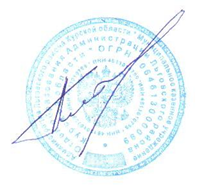 Приложение №1к приказу отдела образования №            от 30.11.2020Перечень направлений инновационной деятельности образовательных организаций Льговского района№ппНаименование ООНаправление инновационной деятельности1МБОУ «Колонтаевская СОШ»Системная деятельность образовательной организации по созданию условий для личностного роста2МБОУ «Большеугонская СОШ»Кадровый потенциал: молодые учителя - «свежий ветер» реализации национальной системы учительского роста (НСУР)3МБОУ «Селекционная СОШ»Формирование информационной инфраструктуры школы по направлению - электронные сервисы (АИС управления школой, электронный журнал, электронный дневник, автоматизированная система составления расписания, электронное портфолио учащегося)4МБОУ «Верхнедеревенская СОШ»Психолого-педагогическое сопровождение детей дошкольного и младшего школьного возраста, направленное на успешную адаптацию и обучение5МБОУ «Кудинцевская СОШ»Инновационная модель организации продуктивной педагогической деятельности6МБОУ «Марицкая СОШ»Читающая школа: педагогическая поддержка мотивации обучающихся к чтению7МБОУ «Ольшанская ООШ»Формирование экологической культуры учащихся8МБОУ «Иванчиковская СОШ»Создание профессиональной среды, направленной на повышение творческой активности педагогического коллектива9МБОУ «Шерекинская СОШ»Развитие профессиональных компетентностей школы как фактор достижения современного качества образования и воспитания обучающихся в условиях реализации ФГОС10МБОУ «Банищанская СОШ»Корпорация «Сотворчество» (модель создания развивающей творческой среды на основе интеграции образовательной деятельности и дополнительного образования в условиях сельской школы)11МБОУ «Сугровская ООШ» Забота над созданием имиджа школы, благоприятной воспитательной среды.12МБОУ «Малеевская ООШ»Здоровьесберегающие образовательные технологии как качественная характеристика деятельности образовательной организации13МБОУ «Иванчиковская СОШ»Формирование системы учительского роста